ГУО "Средняя школа №4 г. Пружаны"Оздоровительный лагерь "Солнышко"Газета "Осенняя сказка"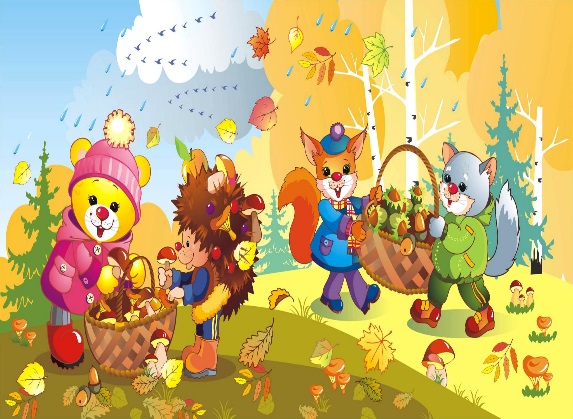 День 4-ый: День духовности Не позволяй душе лениться!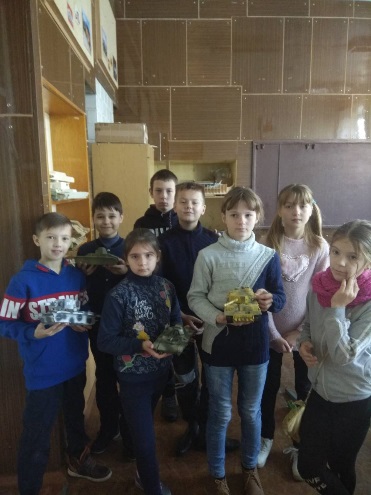 Чтоб воду в ступе не толочь,Душа обязана трудитьсяИ день и ночь, и день и ночь.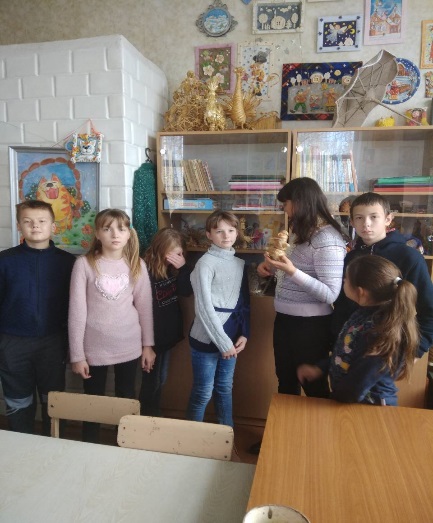 День начался с презентации "Народный календарь Беларуси", где ребята узнали много интересного о народных праздниках, обычаях и традициях.В ходе экскурсии в ЦТДМ обучающиеся посетили живой уголок, в котором они с интересом наблюдали за животными, играли с ними и кормили.Познавательным было посещение школьной библиотеки. Книжная выставка «Подвигу жить в веках» имела огромное значение для воспитания у ребят чувства сострадания, уважения к истории минувших дней. Интеллектуальная игра «Поле чудес» содействовала воспитанию дружбы, коллективизма, уважительного отношения друг к другу. 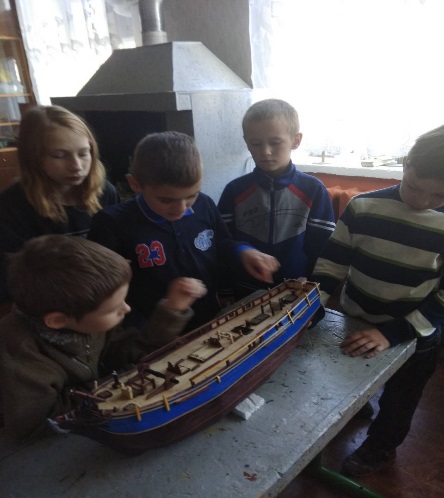 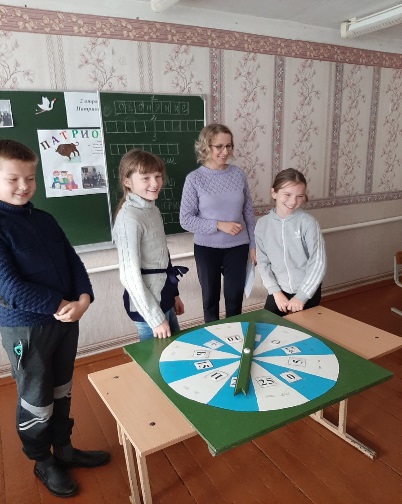 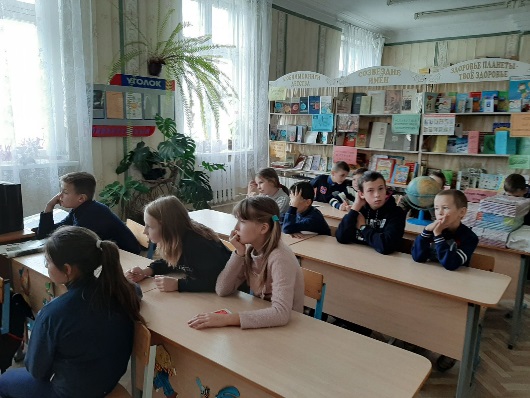 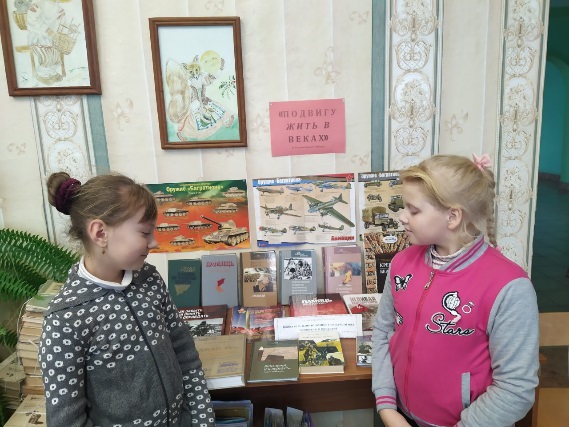 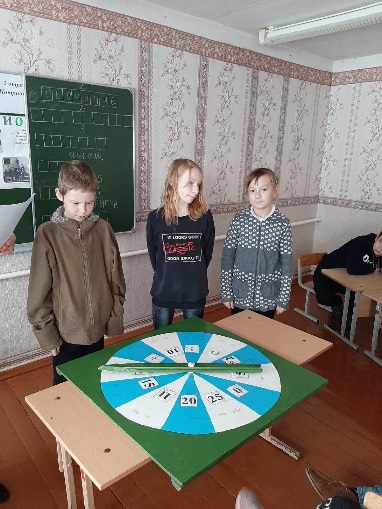 